МИНИСТЕРСТВО ОБРАЗОВАНИЯ И НАУКИ
РОССИЙСКОЙ ФЕДЕРАЦИИ(Минобрнауки России)П Р И К А З Об установлении Порядка проведения аттестации педагогических работниковВ соответствии с частью 4 статьи 49 Федерального закона «Об образовании в Российской Федерации» (Собрание законодательства Российской Федерации, ___________________),  п р и к а з ы в а ю :1. Утвердить прилагаемый Порядок проведения аттестации педагогических работников.2. Установить, что квалификационные категории, присвоенные педагогическим и руководящим работникам государственных и муниципальных образовательных учреждений до введения в действие прилагаемого Порядка проведения аттестации педагогических работников, сохраняются в течение срока, на который они были присвоены.3. Ввести Порядок проведения аттестации педагогических работников в действие с 1 сентября 2013 г.4. Признать утратившим силу с 31 августа 2013 г. приказ Министерства образования Российской Федерации от 24 марта 2011 г. № 209 «О порядке аттестации педагогических работников государственных и муниципальных образовательных учреждений» (зарегистрирован Министерством юстиции Российской Федерации 26 апреля 2010 г., регистрационный № 16999. Бюллетень нормативных актов федеральных органов исполнительной власти, 2010, № 19).5.  Контроль за исполнением настоящего приказа возложить на заместителя Министра Реморенко И.М. .Министр                                                                                                           Д.В. ЛивановПОРЯДОКпроведения аттестации педагогических работников Туношёнской средней общеобразовательной школы имени Героя России Селезнёва А.А.I. Общие положения1. Настоящий Порядок аттестации педагогических работников  определяет правила проведения аттестации педагогических работников Туношёнской средней общеобразовательной школы имени Героя России Селезнёва А.А. К педагогическим работникам в целях применения данного Порядка относятся лица, занимающие должности, предусмотренные Номенклатурой должностей педагогических работников школы, осуществляющих образовательную деятельность. должностей руководителей образовательных организаций, утвержденной постановлением Правительства Российской Федерации.2. Аттестация педагогических работников проводится с целью подтверждения соответствия работников занимаемым ими должностям на основе оценки их профессиональной деятельности.3. Основными задачами аттестации являются:стимулирование непрерывного повышения уровня квалификации педагогических работников, их методическогои  личностного профессионального роста;определение необходимости повышения квалификации педагогических работников;повышение эффективности и качества педагогической деятельности;выявление перспектив использования потенциальных возможностей педагогических работников;учёт требований федеральных государственных образовательных стандартов к кадровым условиям реализации образовательных программ при формировании кадрового состава организаций;обеспечение дифференциации фиксированных размеров оплаты труда педагогических работников (ставок заработной платы, должностных окладов), устанавливаемых с учетом квалификационных категорий, за исполнение должностных обязанностей определенной сложности за календарный месяц либо за норму часов преподавательской (педагогической) работы без учета компенсационных, стимулирующих выплат.4. Основными принципами аттестации являются коллегиальность, гласность, открытость, обеспечивающие объективное отношение к педагогическим работникам, недопустимость дискриминации при проведении аттестации.II. Аттестация педагогических работниковс целью подтверждения соответствия занимаемой должности5. Аттестация педагогических работников с целью подтверждения соответствия работников занимаемым ими должностям проводится один раз в пять лет на основе оценки их профессиональной деятельности аттестационными комиссиями, самостоятельно формируемыми школой.6. Аттестация педагогических работников, не имеющих квалификационных категорий (первой или высшей), включая педагогических работников, осуществляющих педагогическую деятельность помимо основной работы, а также по совместительству, является обязательной. 7. Аттестационная комиссия создается распорядительным актом директора школы в составе председателя комиссии, заместителя председателя, секретаря и членов комиссии и формируется из числа работников школы. Руководитель организации не может являться председателем аттестационной комиссии.8. Состав аттестационной комиссии формируется таким образом, чтобы была исключена возможность конфликта интересов, который мог бы повлиять на принимаемое аттестационной комиссией решение.9. Заседание аттестационной комиссии считается правомочным, если на нём присутствуют не менее двух третей её членов.10. Решение о проведении аттестации педагогических работников принимается директором школы. Директор школы издает соответствующий приказ, включающий в себя список работников, подлежащих аттестации, график проведения аттестации и доводит его под роспись до сведения каждого аттестуемого не менее чем за месяц до начала аттестации.11. Проведение аттестации педагогических работников, осуществляется на основании представления директора школы в аттестационную комиссию.13. В представлении директора школы в аттестационную комиссию должны содержаться следующие сведения о педагогическом работнике:а) фамилия, имя, отчество;б) наименование должности на дату проведения аттестации;в) приказ о назначении на эту должность;г) уровень образования и квалификация по направлению подготовки;д) информация о прохождении повышения квалификации; е) результаты предыдущих аттестаций (в случае их проведения).ж) всесторонняя и объективная оценка профессиональных качеств, результатов профессиональной деятельности на основе квалификационной характеристики по занимаемой должности и (или) профессиональных стандартов, в том числе в случаях, когда высшее или среднее профессиональное образование педагогических работников не соответствует профилю преподаваемого предмета либо профилю педагогической деятельности в организации, участия в деятельности методических объединений и иных формах методической работы.12. Педагогический работник с представлением должен быть ознакомлен директором школы под роспись не позднее, чем за месяц до дня проведения аттестации. После ознакомления с представлением педагогический работник имеет право представить в аттестационную комиссию собственные сведения, характеризующие его трудовую деятельность за период с даты предыдущей аттестации (при первичной аттестации - с даты поступления на работу), а также заявление с соответствующим обоснованием в случае несогласия со сведениями, содержащимися в представлении  работодателя.При отказе педагогического работника от ознакомления с представлением работодателя составляется соответствующий акт, который подписывается работодателем и лицами, в присутствии которых составлен акт.14. Педагогический работник должен лично присутствовать при его аттестации на заседании аттестационной комиссии.В случае невозможности присутствия работника в день проведения аттестации на заседании аттестационной комиссии по уважительным причинам (болезнь, командировка и др.) в график аттестации вносятся соответствующие изменения.При неявке педагогического работника на заседание аттестационной комиссии без уважительной причины комиссия вправе провести аттестацию в его отсутствие.15. Аттестационная комиссия рассматривает сведения о педагогическом работнике, содержащиеся в представлении директора школы, заявление аттестуемого с соответствующим обоснованием в случае несогласия с представлением директора школы, а также дает оценку соответствия педагогического работника квалификационным требованиям по занимаемой должности.Члены аттестационной комиссии при необходимости вправе задавать педагогическому работнику вопросы, связанные с выполнением должностных обязанностей.  Секретарь аттестационной комиссии ведет протокол заседания аттестационной комиссии (далее - протокол), в котором фиксирует ее решения и результаты голосования. Протокол подписывается председателем, заместителем председателя, секретарем и членами аттестационной комиссии, присутствовавшими на заседании, и хранится у директора школы.16. По результатам аттестации педагогического работника аттестационная комиссия принимает одно из следующих решений:соответствует занимаемой должности (указывается должность работника);соответствует занимаемой должности (указывается должность работника) при условии прохождения профессиональной переподготовки или повышения квалификации; не соответствует занимаемой должности (указывается должность работника).17. Решение аттестационной комиссией принимается в отсутствие аттестуемого педагогического работника открытым голосованием большинством голосов присутствующих на заседании членов аттестационной комиссии. При равном количестве голосов членов аттестационной комиссии считается, что педагогический работник соответствует занимаемой должности.При прохождении аттестации педагогический работник, являющийся членом аттестационной комиссии, не участвует в голосовании по своей кандидатуре.Результаты аттестации педагогического работника, непосредственно присутствующего на заседании аттестационной комиссии, сообщаются ему после подведения итогов голосования.18. Педагогический работник знакомится под роспись с результатами аттестации, оформленными протоколом. На каждого педагогического работника, прошедшего аттестацию, составляется выписка из протокола, которая подписывается секретарем аттестационной комиссии и содержит следующие сведения: фамилию, имя, отчество аттестуемого, наименование его должности, дату проведения заседания аттестационной комиссии, результаты голосования при принятии решения. Выписка из протокола и представление работодателя хранятся в личном деле педагогического работника. 19. В случаях, когда у работодателя имеются основания для осуществления оценки профессиональной деятельности педагогического работника в межаттестационный период (жалобы обучающихся, родителей на низкие показатели результатов работы, качества образования, воспитания и др.), работодатель вправе принять решение о проведении внеочередной аттестации педагогического работника, в том числе независимо от наличия у него первой или высшей квалификационной категории, по правилам, предусмотренным настоящим Порядком аттестации.21. В случае признания педагогического работника соответствующим занимаемой должности при условии прохождения профессиональной переподготовки или повышения квалификации директор школы принимает меры к направлению его на профессиональную переподготовку или повышение квалификации в срок не позднее одного года после принятия аттестационной комиссией соответствующего решения. По завершению обучения педагогический работник представляет в аттестационную комиссию отчет об освоении программ профессиональной переподготовки или повышения квалификации.22. В случае признания педагогического работника по результатам аттестации несоответствующим занимаемой должности вследствие недостаточной квалификации трудовой договор с ним может быть расторгнут в соответствии с пунктом 3 части 1 статьи 81 Трудового кодекса Российской Федерации. Увольнение по данному основанию допускается, если невозможно перевести педагогического работника с его письменного согласия на другую имеющуюся у директора школы работу (как вакантную должность или работу, соответствующую квалификации работника, так и вакантную нижестоящую должность или нижеоплачиваемую работу), которую работник может выполнять с учетом его состояния здоровья (часть 3 статьи 81 Трудового кодекса Российской Федерации).23. Аттестационная комиссия образовательной организации по представлению работодателя вправе выносить рекомендации о возможности приема на работу на должности педагогических работников лиц, не имеющих специальной подготовки или стажа работы, установленных в разделе "Требования к квалификации" квалификационных характеристик, но обладающих достаточным практическим опытом и компетентностью, как это установлено пунктом 9 «Общих положений» раздела "Квалификационные характеристики должностей работников образования" Единого квалификационного справочника должностей руководителей, специалистов и служащих, утвержденного приказом Минздравсоцразвития РФ от 26.08.2010 № 761н, зарегистрированного в Минюсте РФ 06.10.2010, регистрационный № 18638.24. Аттестации не подлежат следующие педагогические работники:а) проработавшие в занимаемой должности менее двух лет в данной организации;б) беременные женщины; в) женщины, находящиеся в отпуске по беременности и родам; г) находящиеся в отпуске по уходу за ребенком до достижения им возраста трех лет;д) отсутствовавшие на рабочем месте более четырех месяцев в связи с заболеванием.Аттестация педагогических работников, предусмотренных подпунктами «в» и «г» пункта 24 данного Порядка, возможна не ранее чем через два года после их выхода из указанных отпусков.Аттестация педагогических работников, предусмотренных подпунктами «д» пункта 24 данного Порядка, возможна не ранее чем через год после их выхода на работу.«    »  _____________   201_ г.Москва№ ___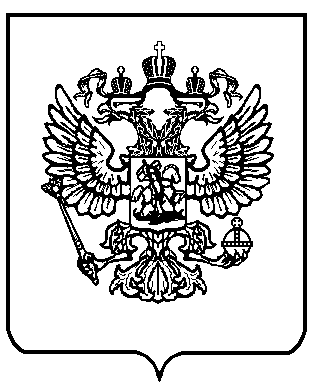 